ISTRSKA BELICA – Kromberk 2023 Vsebnost olja v laboratorijski oljarni 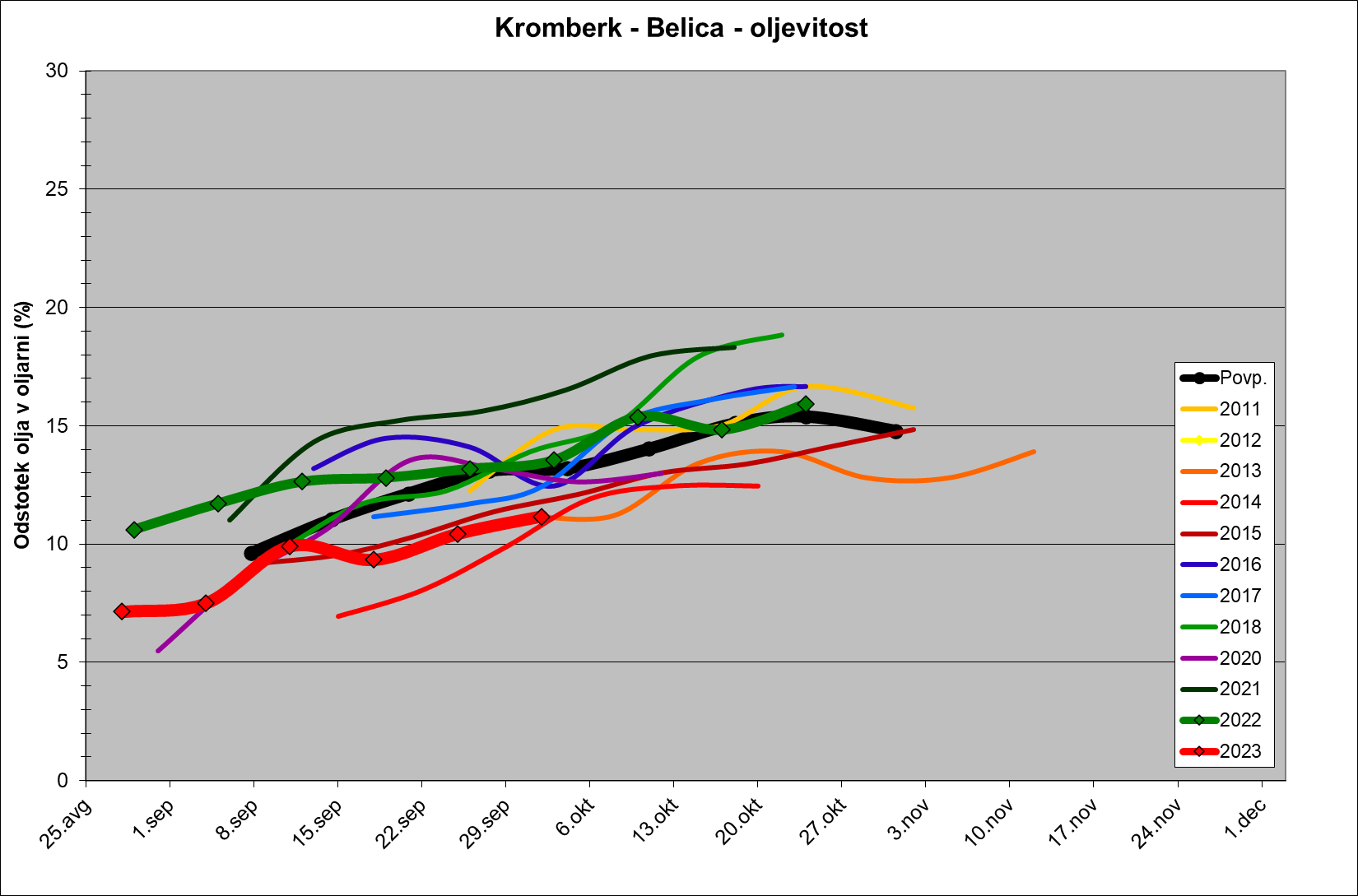 Trdota plodov 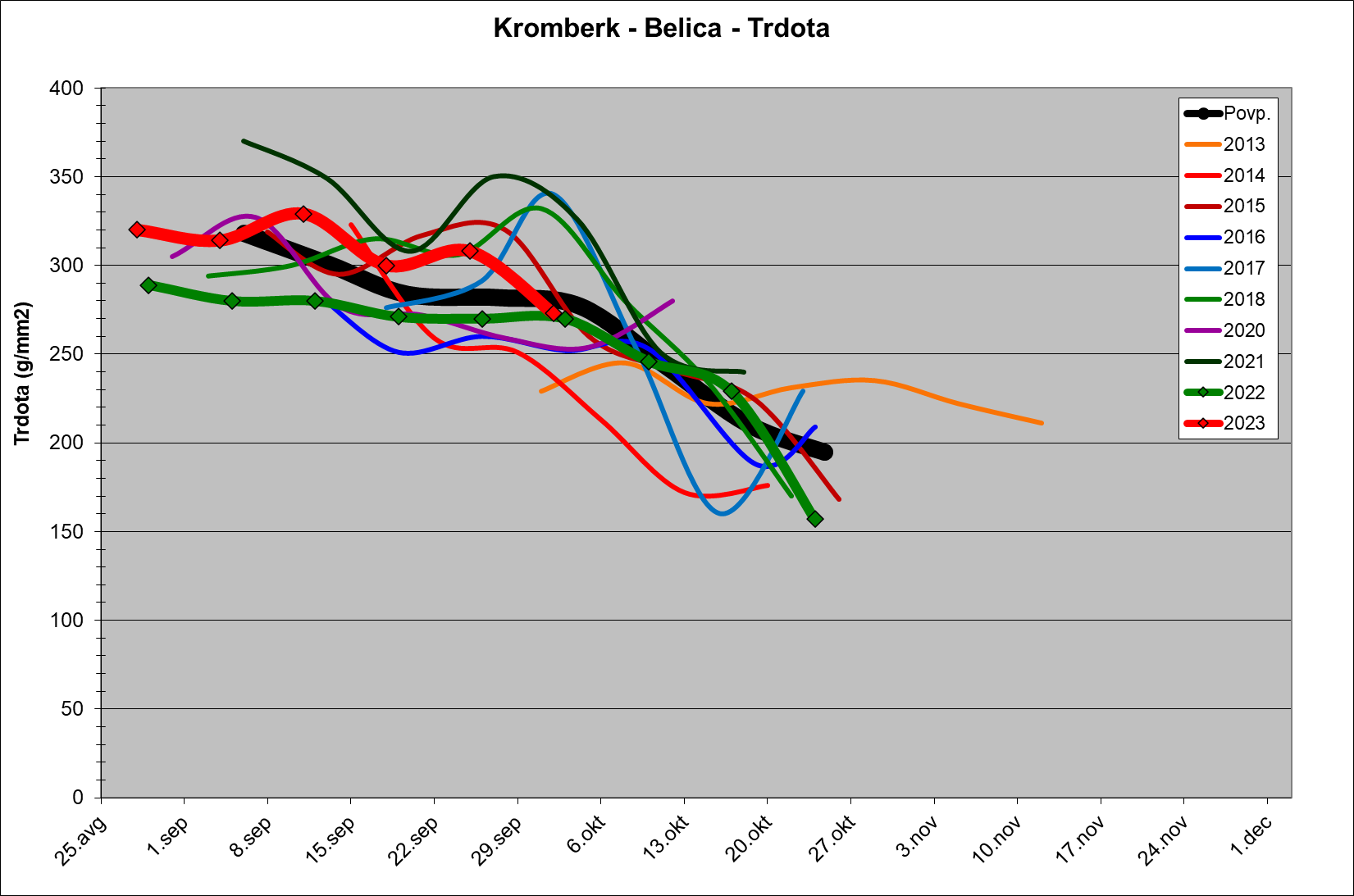 